Q&A Persbericht Samen werken aan schone energie voor de Regio Amersfoort
31 januari 2020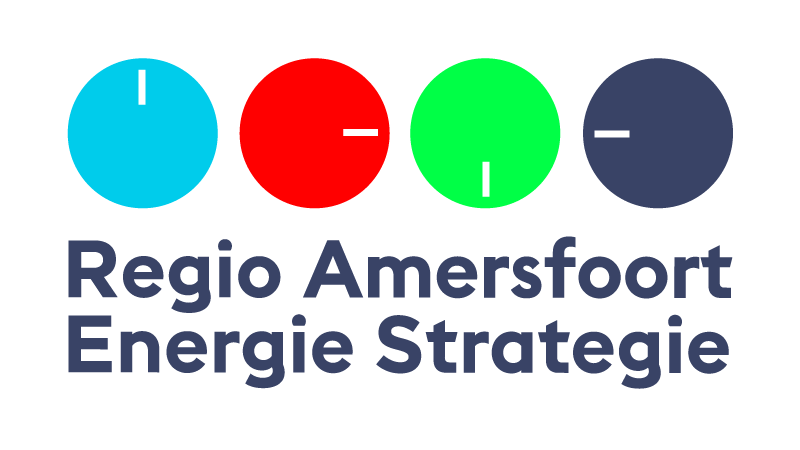 Waarom is een Regionale Energie Strategie nodig?
In het klimaatakkoord van Parijs is een afspraak tussen bijna alle landen van de wereld om klimaatverandering te stoppen. Ook Nederland heeft het akkoord ondertekend. Daarom werkte de regering met allerlei partijen aan een Nederlands Klimaatakkoord. Daarin werden onder andere afspraken gemaakt over energie, voedsel en verkeer. Een van de afspraken uit het Klimaatakkoord is dat alle regio’s in Nederland samen 35 TerraWattuur aan schone energie op land opwekken. Per regio wordt een voorstel gemaakt welke bijdrage de regio kan leveren aan de 35 TerraWattuur. Daarnaast moeten de regio’s in kaart brengen hoeveel warmte er nodig is en hoe deze warmte in 2030 wordt opgewekt. Dit voorstel heet de Regionale Energie Strategie (RES). Wie werken er aan de Regionale Energie Strategie voor de Regio Amersfoort?
De 7 gemeenten van de RES Regio Amersfoort: Amersfoort, Baarn, Bunschoten, Eemnes, Leusden, Soest en Woudenberg, werken samen met de Provincie Utrecht, Waterschap Vallei en Veluwe en Stedin aan de Regionale Energie Strategie. Organisatie en belangenvertegenwoordigers zoals woningcorporaties, ondernemers, natuur- en milieuorganisaties, energiecoöperaties en lokale duurzaamheidsinitiatieven zijn betrokken om zo goed te kunnen afwegen wat de goede balans is voor de regio tussen de schone opwek van zon- en windenergie en de beschikbare ruimte die we hebben. Wat is er tot nu toe gebeurd?In september 2019 is de startnotitie RES Regio Amersfoort vastgesteld door de regio Amersfoort. Hierin is de ambitie vastgelegd dat de regio in 2030 de CO2-uitstoot met 49% verminderd. Daarbij wordt gekeken naar thema’s zoals Landbouw, Mobiliteit, Industrie en Wonen. Een onderdeel van deze notitie is ook hoe we omgaan met het opwekken van schone energie en warmte voor de lange termijn. Innovatieve technieken zoals geothermie, aquathermie, biomassa en biogas worden de komende tijd onderzocht en ontwikkeld in de regio. De Regionale Energie Strategie geeft antwoord op de vraag hoe en waar we in 2030 grootschalig zon- en windenergie opwekken. De concrete voorstellen die voortkwamen uit de dialoogtafel Duurzaamheid en Energietransitie zijn hierin verwerkt. In oktober tot en met december hebben er Ruimtelijke Ateliers plaatsgevonden. Hierin werd samen met de betrokken ambtenaren per gemeente verkend welke uitgangspunten van belang zijn bij het inpassen van het opwekken van zonne- en windenergie in het landschap. De Natuur en Milieufederatie Utrecht is in november gestart met bijeenkomsten om input op te halen bij haar achterbanorganisaties. Er hebben in oktober en november twee regionale raadsledenbijeenkomsten plaatsgevonden om de gemeenteraden mee te nemen in wat de RES Regio Amersfoort betekent, wat de opgave inhoudt en wat mogelijke denkrichtingen zijn om aan de opgave te voldoen.Vanaf januari zijn er tafelgesprekken georganiseerd met groepen stakeholders, waaronder woningcorporaties, ondernemers en grootgrondbezitters. Hier zijn kansen, vragen en zorgen opgehaald.Op 22 januari vond een brede stakeholderbijeenkomst plaats waar gedeeld is wat de RES Regio Amersfoort betekent, wat de opgave inhoudt en welke denkrichtingen er zijn om aan de opgave te voldoen. Daarnaast konden stakeholders actief meedenken over oplossingen en kansen en hun zorgen uiten of vragen stellen.Er wordt begin februari een online platform gelanceerd waar informatie over de ontwikkeling van de RES Regio Amersfoort wordt gedeeld met inwoners en stakeholders. Daarnaast wordt er een digitale consultatie van inwoners georganiseerd via dit platform. Wat staat er straks in de concept Regionale Energie Strategie?
In de concept RES staat:Hoeveel elektriciteit we in de regio opwekken met schone energie uitgedrukt in zon- en windenergie.In welke zoekgebieden we mogelijkheden zien om zon- en windenergie te realiseren.Welke randvoorwaarden er zijn voor de Regio Amersfoort rond het realiseren van de Regionale Energie Strategie.Hoeveel warmte we nu en in de toekomst nodig hebben en waar mogelijke duurzame warmtebronnen in de regio zijn.Hoe we de participatie organiseren om de maatschappelijke betrokkenheid rond de Regionale Energie Strategie te vergroten.Hoeveel regio’s zijn er in Nederland?
Er zijn 30 RES regio’s in Nederland waarvan de Regio Amersfoort de kleinste regio is qua oppervlakte. Wat is de opgave waar we als regio voor staan?
Iedere regio in Nederland moet aangeven welke bijdrage zij kunnen leveren aan het opwekken van schone energie. Per regio kan de bijdrage verschillen. Hoe groot de bijdrage van de Regio Amersfoort zal zijn, wordt de komende maand bepaald. Wat moet het uiteindelijk opleveren voor de regio?
Wanneer de eerste definitieve versie van de RES vast wordt gesteld, maken we een goede stap naar de realisatie van windmolens en/of zonnevelden in de Regio Amersfoort. Belangrijker nog dan dat is dat we een proces zijn gestart in de regio om met elkaar de omschakeling naar schone energie te maken. Dat is belangrijk omdat de energiekabel niet stopt bij de gemeentegrens. En de mogelijkheden in het beschikbare oppervlak van onze regio zijn beperkt. Inwoners willen graag wonen, werken en recreëren in onze mooie regio die ook nog bijzondere en zeldzame natuurgebieden heeft. En niet alle plekken zijn geschikt voor het opwekken van zon- en windenergie. Hoe benutten we de ruimte die beschikbaar is zo optimaal mogelijk? Als regio helpen we daarom elkaar, om deze vraag voor iedereen goed te kunnen oppakken: solidair zijn met elkaar.Wat betekent dit voor inwoners en andere belanghebbenden? Wat gaan zij hiervan merken?
Het komende jaar kijken we welke locaties, binnen de zoekgebieden die we vaststellen in de concept RES, geschikt zijn voor het plaatsen van windmolens en zonnevelden. Schone en duurzame energie kan veel moois opleveren voor de regio als we samen met inwoners en belanghebbenden kijken naar hoe we de realisatie van zon- en windenergie het beste kunnen inrichten in de regio.Welke rol spelen inwoners en andere belanghebbenden uit de regio in dit proces?
Vanaf de start hebben we regelmatig organisaties, belangenvertegenwoordigers en bewonersverenigingen uitgenodigd om mee te denken en praten over de ontwikkeling van de RES. Er zijn ruimtelijk ateliers georganiseerd, tafelgesprekken gevoerd en bijeenkomsten gehouden. Ook de komende maanden gaan we door om zoveel mogelijk partijen te betrekken bij de ontwikkeling van de RES. Voor inwoners wordt vanaf komende maand via een online platform een digitale raadpleging georganiseerd. Vanaf het voorjaar worden ook voor inwoners momenten georganiseerd waar zij kunnen meedenken en meepraten over de RES.
Juist de betrokkenheid van alle verschillende belangen en mensen in de regio zorgt er voor dat we een goede keuze kunnen maken voor de Regionale Energie Strategie.Worden de al geplande windmolens en zonnevelden meegerekend in de concept RES?De al geplande windmolens en zonnevelden worden meegerekend in de RES. Zodra er lokaal en regionaal meer duidelijk wordt over de realisatie van windmolens en zonnevelden of de inzet van innovatieve technieken wordt dit ook meegenomen in de RES.Hoe kan het dat de cijfers en kaarten van de NOS niet kloppen?Het Nationaal Programma RES dat de regio’s ondersteunt, heeft niet met Quintel gewerkt, maar met een combinatie van Generation.Energy, CE Delft en Geodan IT. Eén van de informatieproducten, die daaruit is ontstaan, is een uitgebreide (kaart-)viewer met heel veel digitale kaarten, die voor de RES-regio’s van belang zijn om tot een goede, eenduidige, vergelijkbare en optelbare aanpak te komen. De viewer staat op de website. Het gebruik van verschillende data en het feit dat de regio’s al hard met hun eigen proces bezig zijn, kan leiden tot een ander beeld van de regio’s dan nu in de viewer. Waarom bepaalt de Rijksoverheid niet gewoon hoeveel en waar we schone energie moeten opwekken in Nederland? In de Regionale Energie Strategie worden onder andere de volgende vragen beantwoord:Waar past het duurzaam opwekken, de opslag en het transport van warmte en elektriciteit in ons land? Zowel boven als onder de grond? De beschikbare ruimte in Nederland is beperkt. En: hoe houden we de omschakeling naar schone energie betaalbaar? We kunnen deze vragen alleen beantwoorden door samen te werken. Overheden, inwoners, bedrijfsleven, netbeheerders, energiecoöperaties en maatschappelijke organisaties hebben elkaar nodig. Energietransitie houdt niet op bij de gemeentegrens. Anderzijds kan de provinciale of een nog grotere schaal té groot zijn om met stakeholders en elkaar samen te werken. De regio weet ook het best wat past en haalbaar is. Zo kunnen de keuzes aansluiten op de eigen kracht van de regio. Daarom is in het Klimaatakkoord gekozen om 30 energieregio’s in Nederland een Regionale Energie Strategie te laten maken.Hoe ziet het proces er de komende maanden uit?De komende weken, tot medio april, werken we aan een concept RES. Hierin wordt een bod opgenomen waarin we als regio aangeven hoeveel schone energie we als regio kunnen opwekken en welke warmtevraag er nu en in de toekomst wordt verwacht. In het concept bod dat we opleveren kiezen we voor het opwekken van elektriciteit voor bestaande en bewezen technieken: een balans tussen zonne- en windenergie. Wat voor de regio de juiste balans is, wordt bepaald in overleg met onder andere natuur- en milieuorganisaties, ondernemers, groot-grondeigenaren, lokale duurzaamheidsorganisaties en andere belanghebbenden. Ook inwoners worden de komende maand digitaal geraadpleegd. Daarna wordt eind maart het stuk besproken en behandeld in de dagelijks besturen binnen de regio Amersfoort. Vervolgens wordt de concept RES aan alle gemeenteraden, de provinciale staten en het dagelijks bestuur van het waterschap aangeboden ter besluitvorming. Uiterlijk 1 juni 2020 wordt de concept RES aangeboden aan het Nationaal Programma RES door alle 30 RES regio’s in Nederland.Hierna analyseert het onafhankelijke Planbureau voor de Leefomgeving de concept-RES: op kwantiteit (voldoen alle concept RES’en samen aan de landelijke doelstellingen) en op kwaliteit (zoals bestuurlijke en maatschappelijke betrokkenheid). PBL focust zijn analyse op de bovenregionale en nationale aspecten, dus niet afzonderlijk per regio. Het Nationaal Programma RES dat de regio’s ondersteunt,  heeft  individuele  adviesgesprekken  met  de  regio’s  over  de uitkomsten van het PBL. Ook is er intervisie tussen de regio’s onderling. Met al die terugkoppeling werkt de Regio Amersfoort verder aan een RES 1.0. Die moet op 1 maart 2021 vastgesteld zijn door gemeenteraad, provinciale staten en het algemeen bestuur van het waterschap. Elke 2 jaar herijkt iedere energieregio de RES op grond van nieuwe inzichten, innovaties of ervaringen. Zo ontwikkelt de RES zich stapsgewijs. De RES richt zich op 2030 en waar mogelijk op 2050. Dat geeft alle partijen die betrokken zijn inzicht in wat er in de toekomst op hen afkomt.Hoe hangen de RES-en met elkaar samen? De RES’en worden opgesteld om bij te dragen aan een landelijk, duurzaam energiesysteem. Daarmee zijn de RES’en geen gesloten systemen die enkel in hun eigen energiebehoefte voorzien. Zij functioneren juist in samenhang met elkaar. Het Planbureau voor de Leefomgeving focust straks in zijn onafhankelijk analyse ook vooral op de bovenregionale en nationale aspecten. Denk aan het brongebruik en de daarvoor benodigde energie-infrastructuur. Zulke vraagstukken kunnen regiogrenzen overstijgen.